ESTADO DO RIO GRANDE DO SUL 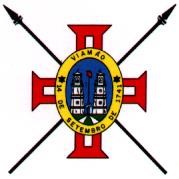 CÂMARA MUNICIPAL DE VIAMÃO Praça Júlio de Castilhos, s/nº - Centro – Viamão/RS - Telefone: 3485-4921 JULGAMENTO DA IMPUGNAÇÃO Nº 01/2020Viamão, 28 de outubro de 2020.NATUREZA: IMPUGNAÇÃO ADMINISTRATIVAREFERÊNCIA: EDITAL PREGÃO ELETRÔNICO Nº 03/2020 – (PC SMART)OBJETO: Contratação de empresa especializada para a prestação de serviço técnico e LOCAÇÃO DE 22 (VINTE E DOIS) TERMINAIS PC TOUCHSCREEN (SMART PC), novos, primeiro uso, em perfeito estado de conservação e funcionamento, com serviço de mão de obra técnica corretiva e troca de equipamentos em caso de mau funcionamento, conforme especificações constantes do Anexo I – Termo de Referência.IMPUGNANTE: CITTA INFORMATICA LTDA, CNPJ nº 09.031.569/0001-99, estabelecida na Av. Júlio Borelia, 517, Sala 12, Centro, na cidade de Marau-RS, através de seu representante TIAGO PAGNUSSAT.– DA TEMPESTIVIDADETrata-se de Impugnação Administrativa interposta pela empresa CITTA INFORMATICA LTDA, contra os termos do Edital Pregão Eletrônico nº 03/2020, do tipo menor preço global mensal.Verifica-se a tempestividade e a regularidade da presente impugnação,  recebida na  data de  27 de outubro de 2020, atendendo ao preconizado no art. 41, § 2º da Lei de Licitações e no item 13.1 do Edital.– DAS ALEGAÇÕES DA IMPUGNANTEA	empresa CITTA INFORMATICA LTDA apresentou impugnação ao Edital, argumentando pela existência das seguintes irregularidades:Desnecessidade da previsão da qualidade “NOVOS, PRIMEIRO USO”, eis que diminui, injustificadamente, a competição do certame, sendo o desempenho suficientemente aferido pela previsão de “adequado desempenho”.Desnecessidade de exigências quanto às especificações técnicas mínimas dos equipamentos, particularmente quanta a “Entrada Serial – 1 RS232”; e limitação quanto à alimentação  com entrada “input AC100 – 240V AC”– DA RESPOSTA ÀS ALEGAÇÕESA) DESNECESSIDADE DA PREVISÃO “NOVOS, PRIMEIRO USO”.Compulsando os termos do Edital e o objeto a que se pretende contratar, têm-se que o ponto impugnado adentra a seara do conveniente e oportuno, sendo certo que a disposição tem efeito limitante em relação à competição. De qualquer sorte, frise-se que o Setor de Tecnologia da Informação não manifestou objeção prima facie ao descrito, reputando-o como merecedor de análise de conveniência e oportunidade pela Administração, considerado o resultado esperado.Alerta o técnico, porém, sobre eventual necessidade de revisão dos valores orçados.O Departamento Jurídico manifestou-se pela higidez das disposições editalícias que, dadas as atuais previsões, inviabilizam a alteração requerida.Assim, reputo necessária a análise da Autoridade sobre a disposição do Edital com os alertas apontados pelo técnico. Se prevalecer o entendimento pela alteração do Edital, remeta-se ao Setor de Compras e Licitações para adequação.B) INCONFORMIDADES COM AS ESPECIFICAÇÕES TÉCNICAS MÍNIMASConforme exarado pelo Setor de Tecnologia da Informação desta Casa Legislativa (MEMORANDO Nº 1796/2020), as alegações da impugnante merecem prosperar, sendo desnecessária a alimentação bivolt, dado que a alimentação compatível apenas com o tipo 220V atende plenamente as necessidades. Da mesma forma, refere-se que a “ausência da porta serial RS232 não afetará o propósito de uso do equipamento”, pelo que procede a argumentação referida.  – DA DECISÃOPor todo o exposto, considerando as fundamentações aqui demonstradas e, principalmente, em homenagem aos princípios da legalidade, da razoabilidade e da eficiência, decide-se por conhecer da Impugnação e, no mérito, julgar PARCIALMENTE PROCEDENTE, as razões expostas pela IMPUGNANTE CITTA INFORMATICA LTDA. Nos termos da fundamentação exposta, julga-se necessário encaminhar a análise da primeira impugnação à autoridade para que se proceda análise da oportunidade e conveniência da expansão do objeto em termos distintos daqueles presentes no Edital e, se for o caso, atenda-se as observações do Técnico em Informática Legislativo, Anderson Eduardo Ferreira Martins no Memorando nº 1796/2020.Quanto ao item “b”, julgo-o PROCEDENTE, nos termos da orientação técnica do Setor de Tecnologia da Informação para que se retire do edital do Pregão Eletrônico nº 03/2020, disposição expressa aos requisitos mínimos reputados desnecessários, alterando-se a data de abertura das propostas.Viamão, 28 de outubro de 2020__________________________________________________ELITA LUISA GOULARTPregoeira